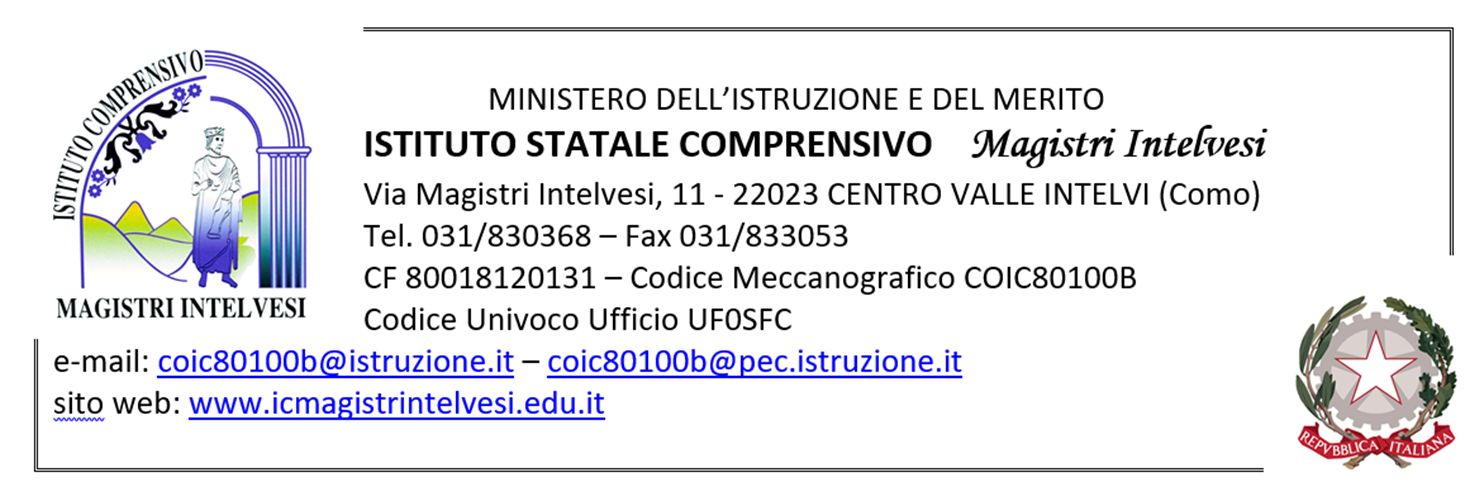 Anno Scolastico 2022-2023Composizione del GLO - Gruppo di Lavoro Operativo per l’inclusione Art. 15, commi 10 e 11 della L. 104/1992 (come modificato. dal D.Lgs 96/2019)  Sono presenti allegati: Sì No  Il presente verbale viene chiuso alle ore  L’insegnante Coordinatore o Referente Riunione del GLO - Gruppo di Lavoro Operativo per l’inclusione – Data_________ALUNNO/A Classe                    Plesso                                                                                         Verbale N° Cognome e Nome Cognome e Nome * specificare a quale titolo ciascun   componente interviene al GLO123456789 10 11 12 13 141) OGGETTO DELLA RIUNIONE DEL□ Stesura del PEI Provvisorio □Stesura del Piano Educativo Individualizzato □Verifica Intermedia  □Verifica Finale2) OBIETTIVI DEL PEI (DA COMPILARE DURANTE IL PRIMO INCONTRO DEL GLO)1. 2. 3.  3) OBIETTIVI DEL PEI (DA COMPILARE DURANTE IL PRIMO INCONTRO DEL GLO)4) INTERVENTO DELL’ISTITUZIONE SCOLASTICA (DOCENTI CURRICOLARI E DOCENTE DI SOSTEGNO):5) INTERVENTO REFERENTI NPI:6) INTERVENTO FAMIGLIA ALUNNO:7) INTERVENTO ASSISTENTE AD PERSONAM O REFERENTE COOPERATIVA8) INTERVENTO DELL’ASSISTENTE SOCIALE:9) INTERVENTO DEL DIRIGENTE SCOLASTICO O DELLA FUNZIONE STRUMENTALE:10) INTERVENTO ALTRI SPECIALISTI:11) PROPOSTA AL DIRIGENTE SCOLASTICO PER L’A.S. 2023-2024 (da compilare nel GLO finale)A. Proposta N° ore                                                 insegnante di sostegno B. Proposta N° ore                                                 Assistente Ad Personam 